Publicado en Barcelona, 1 de marzo de 2023 el 01/03/2023 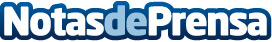 HELLO NAILS líder de su sector en el territorio nacional y prevé una expansión a nivel internacionalEn tan solo cinco años de historia, Hello Nails ha logrado posicionarse como líder de su sector, cerrando 2022 con una facturación de 7 millones de euros y 19 millones a nivel de grupo, con un crecimiento del 120% y un EBITDA del 25%Datos de contacto:Claudia Fernández Responsable de Comunicación674 013 007 Nota de prensa publicada en: https://www.notasdeprensa.es/hello-nails-lider-de-su-sector-en-el Categorias: Finanzas Entretenimiento Belleza http://www.notasdeprensa.es